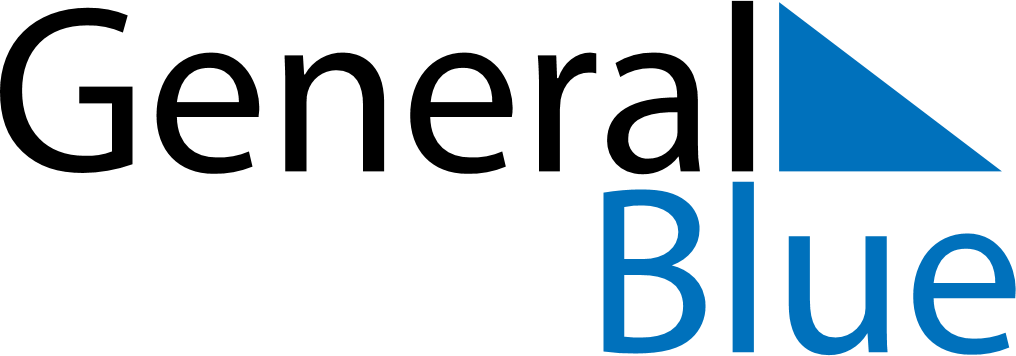 April 2020April 2020April 2020April 2020AustriaAustriaAustriaMondayTuesdayWednesdayThursdayFridaySaturdaySaturdaySunday123445678910111112Easter SaturdayEaster SaturdayEaster Sunday1314151617181819Easter Monday202122232425252627282930